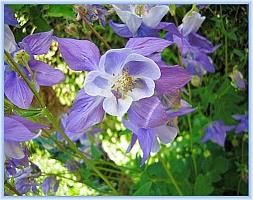 Призив на духа на любовта - не губете жизнени енергииВ теб, небесния вестител на земното присъствие, моят универсален дух на любовта в Аз Съм се разкрива отново и приветства теб и всички сърдечни хора, които са отворени за нови капки любов от моя небесен източник на мъдрост. Днес вече ме приемате във вътрешното си същество директно чрез високочувствителен фин енергиен и контактен канал, който съществува между мен в небесното изначално централно слънце и жизненото ядро на всички същества в цялото творение за всички векове. Моето послание в духовни картини сега тече от ядрото на душата ви през силно въртящите се центрове на съзнанието към вашето духовно отворено човешко съзнание и по този начин се контролира от две чисти небесни същества. Те се грижат предаденото от мен послание да достигне до горната част на съзнанието ви на родния ви език, до голяма степен в правилния смисъл.  Наистина, всеки ден в този противоположен свят е много ценен за онези хора, които ежедневно се приобщават към мен, универсалния дух на любовта в Аз Съм, и от сърце се стремят постепенно да прилагат духовното си познание, което съдържа правилата на закона и характеристиките на живота на чистите същества, научени от моите небесни послания, без фанатизъм, но с вътрешна сериозност. По този начин те не само ще станат доброволни победители на непривлекателните си черти на характера, но и независими препрограмисти на сърдечните небесни качества, а освен това и вътрешни скитници в славния, слънчев и разнообразен небесен живот, който някога е бил техен.  Който сега, в последния етап от земния живот, в който тъмните дълбоко паднали същества живеят в своя създаден от самите тях свят на падение, сърдечно обича да се приобщава към мен, вътрешния дух на любовта, и освен това по-често общува с мен в своето вътрешно същество, ще получи изобилни дарове от моя източник на енергия, небесното изначално централно слънце. Моята сила на любовта е на разположение на всяко човешко същество, независимо от това към коя националност, раса принадлежи или кой светоглед или начин на живот смята за правилен.  Вие, хората, знаете, че аз, в моето най-велико сърце на Вселената, съм винаги достъпен за всяко космическо същество, което се обръща към мен и общува с мен по различни причини на финия език на сърцето - който някога ми е бил предаден от небесните същества, когато съм бил създаден - независимо дали то живее в чистото Битие или в световете на грехопадението, защото моето милосърдно съзнание в Първичното централно слънце е постоянно ориентирано по този начин през цялата вечност. За съжаление днес повечето хора с въплътените си души вече не са в състояние да призоват в себе си моите сили на любовта, да не говорим за това да усещат блажено моите потоци от любов в себе си, защото всеки ден живеят предимно в противоположната вибрация на света, без да се замислят, че по този начин все повече се лишават от енергия. Те сами са си виновни за големия недостиг на енергия, или по-скоро всеки ден разполагат с по-малко жизнени сили, защото нямат интерес да общуват сърдечно с мен, въпреки че много от тях са религиозно или духовно ориентирани. Тяхното духовно късогледство и светско мислене им пречат да получат повече енергия, която с удоволствие бих им предал от моя небесен източник на любов за тяхното благополучие и здраве. Сега Аз, безличният дух на любовта в Аз Съм, се обръщам с божествена сериозност към вътрешните хора, които често забравят да влязат в духовен контакт с мен в своето вътрешно същество по няколко пъти на ден поради прекалената си заетост. Някои хора погрешно вярват, че трябва да правят добро впечатление на ближните си чрез многобройните си занимания и помощ или че са смятани за особено трудолюбиви и полезни хора, с което несъзнателно се издигат.  Някои погрешно смятат, че Аз, универсалният дух на любовта, ги възнаграждавам след края на земния им живот за многобройните им услуги, оказани на известни хора, с допълнителни енергии и ги хваля. Наистина, няма да го направя, защото повечето от техните услуги за ближните им не са били безкористни и те несъзнателно са били издигани с еднополюсни енергии от света на грехопадението, т.е. с енергии на ласкателство или похвала, както и с подаръци от хора от грехопадението. Със своето все още несъзнателно егоистично поведение те вече са се възнаградили на земята. Това е тъжният извод за хората и техните души, които все още не са разбрали правилно какво означава безкористно да окажеш малка помощ на други хора без скрити мотиви.  Ако искате да помогнете на някого, проверете дали намерението ви е наистина безкористно, защото небесната безкористност на чистите същества не съдържа никакви очаквания. Ако небесните същества са помогнали на някое същество от сърдечно състрадание и вътрешна връзка, те никога няма да искат да получат похвала или подаръци от него, защото тяхното безкористно светлинно съзнание е свободно от това.  Също така ви моля, за да спестите жизнените си сили, да помислите сериозно и далновидно на кого искате да помогнете, защото много хора от случая обичат да хленчат и да се самосъжаляват и по този начин си създават фалшива представа за доброто си финансово положение в живота. Те се прикриват, като се оплакват, защото много добре знаят, че винаги ще се намерят хора с добри сърца, които от състрадание ще се съгласят да им помогнат, например в дома им или да свършат други неща за тях, въпреки че биха могли да си платят за помощта или биха могли да свършат тези работи и задачи сами.  Наистина, много хора с добри намерения, които са обременени от синдрома на помощника, се поддават на това и един ден това ще има отрицателен ефект върху тях, защото те са толкова изтощени от многото си ненужни помощи, че след това стават податливи на различни заболявания. Аз, небесният дух на любовта, бих искал да предотвратя това за ваша самозащита, затова ви предлагам много съвети, за да преосмислите или да ви предупредя да не хабите ценната си жизнена енергия за ненужна помощ. Тъй като в момента живеете в свят с все по-ниска енергия, в който вибрациите на елементарните частици намаляват и те стават все по-малко енергийни, все по-малко енергия се предава на природата от Земята, от елементите вода и въздух. Затова получавате все по-малко енергия от ежедневната си храна и от природните стихии. Това се случва с всеки изминал ден все повече и повече, защото световната вибрация бързо намалява поради много външни негативни влияния и отблъскване от страна на девиантни хора. Това е трагично за хората, особено за по-възрастните от вас, защото техните клетки се разграждат енергийно много по-бързо, отколкото при жизнените млади хора. Изчерпването на енергията в храната, както и в природните лекарства и добавки, скоро ще има животозастрашаващи последици за тежко болните хора, които зависят от този допълнителен източник на енергия и неговите жизнеутвърждаващи агенти за добро оздравяване. Сега обаче клетките, които изпитват енергийни затруднения, получават по-малко енергия, въпреки че се нуждаят от по-голямо количество отвътре и отвън. Затова ви съветвам, вие, небесните завръщащи се, да управлявате добре енергиите на съзнанието си, защото това е много важно за всички в този земен етап. Поради тази причина ви моля да не хабите ценните си жизнени сили за ненужна помощ, тъй като те са ви необходими за ежедневните ви задачи, задачи и задължения или в професията ви, за да е гарантирано съществуването ви. Моля, винаги преценявайте предварително и се вслушвайте в това, което ви подсказват чувствата ви, дали наистина е необходимо да помогнете на даден човек. Помислете дълбоко за това, защото ви съветвам и моля да действате разумно за доброто енергийно снабдяване на физическото ви тяло. Ако искате да помогнете на някого, помислете предварително дали това наистина е необходимо, или сте силно контролирани от синдрома на помагащия. Ако това е дългогодишен синдром на помощника, тогава той все още съдържа егоистична програма, която се съхранява в душата ви и в горната част на човешкото съзнание и подсъзнание и не ви позволява да действате по различен начин. Ако вече сте осъзнали грешното си поведение, в един спокоен период от живота си се запитайте какви причини ви карат да помагате на определени хора отново и отново или какъв мотив ви подтиква да го правите. Това е от решаващо значение за вас в последната фаза на този свят, в която не ви остава много време да живеете, отчасти поради липса на енергия или поради факта, че човешкият живот на планетата Земя скоро ще престане да съществува. Помислете внимателно дали не би било по-добре да управлявате добре жизнените си енергии, за да се чувствате по-добре през деня и да можете да изпълнявате задачите и задълженията си с радост, без силна умора. Моят дух на любовта само ви предлага съвет, който да обмислите, но вие сами решавате дали да го приемете или да го отхвърлите.  Някои духовно отворени хора, които търсят небесната истина и дълбоките обяснения на моя дух на любовта за вестителите, биха искали да научат от мен какви са истинските причини за това, че някои вярващи в Бога хора днес все още живеят без да подозират със синдрома на помощника. Не Аз, безличният Дух на Любовта в Аз Съм, съм посял това страдалческо семе в тяхното душевно човешко съзнание, което съдържа и фанатичната свръхревност. Сега ще научите от мен кой е бил той и как се е стигнало до него. Ще ви просветля и ще ви опиша в общи линии причините, които се крият далеч назад в човешката история. Но аз ви моля да приемете моя божествен език на откровение с вътрешното си сърце, тогава няма да го разберете буквално, а само смислено и духовно далновидно. Наистина преди хиляди години религиите са били основани по заповед на великите владетели в този свят, за да не се изкушават подчинените хора да се противопоставят на властта им и на несправедливите дажби чрез строги житейски порядки - уж дадени от мен чрез просветени хора. Жестоките владетели поръчаха на подчинените си познати хора да съставят религиозни писания, в които аз, небесният дух на любовта, да изглеждам, от една страна, любящ и милостив, а от друга - наказващ, отмъщаващ и наказващ като лице на небесен владетел, така че вярващите в Бога да се страхуват от мен, ако нарушат едно или повече религиозни правила.  Е, тогавашните владетели с измама възлагат на избраните от тях водачи да изградят религия. Те съобщиха на своите поданици, че съм ги избрал за Божии служители, за да създам световна религия, и че сега вярващите ще научат как могат да се върнат в небесното царство. Така започва голямата религиозна катастрофа в този свят за добродушните хора от грехопадението, чиито души все още не са паднали толкова ниско, колкото светските и религиозните арогантни и властни лидери.  Религиозните водачи от онова време, които винаги са работили в сътрудничество с великите владетели, са обучавали послушни вярващи в Бога хора за свещеници, които след това са действали като посредници между тях и религиозните хора. Когато религиозните писания са били създадени и съдържанието им е било рекламирано като неотменима божествена истина за свещениците пред вярващите в Бога в проповедите, те многократно са призовавали религиозните хора да работят за разпространението на тяхното религиозно учение. За тази цел по-късно монасите се обучават в манастири и се изпращат като мисионери по целия свят. За тяхна защита тогавашният владетел поставил под тяхно командване голяма армия от войници, които заедно с монасите трябвало да използват жестоки методи, за да принудят невярващите или иначе религиозно ориентираните хора да приемат техните религиозни убеждения в далечни страни - всичко това уж ставало по мое вдъхновение и указание. Свещениците отново и отново искаха от религиозните хора да отстояват Бога и религиозните си учения, да се жертват, но и да служат жертвоготовно на ближния - уж отново според моите указания. Подмятанията срещу моя дух на любовта нямаха край, защото те знаеха точно как да направят хората послушни, които дори бяха готови да пожертват живота си, за да угодят на мен, духа на любовта, със службата си на ближния и с разпространението на религиозното учение. Те получиха от свещениците следното лъжливо твърдение: "Ако религиозните хора се жертват в служба на ближния, а също и на своя Бог, то след края на живота си те ще бъдат взети от Него от благодарност в небесното царство като награда."  С такова подвеждащо твърдение, едно от безбройните, които ми се приписват, небесният дух на любовта, жреческата каста е успяла преди хиляди години да вкара добродушните, религиозно обвързани хора в синдрома на помощника, така че това дълбоко вкоренено психическо складиране на помощника с фанатична пресиленост да привлича душата им отново и отново да се прероди в този тъмен, опасен свят, където отново ги очакват нови мъки.  Наистина, добросърдечните вярващи в Бога, които бяха силно движени от синдрома си на помощник, се упражняваха в многобройните си действия на помощ до пълно физическо изтощение, в резултат на което някои се разболяха сериозно и животът им приключи преждевременно. Заради подвеждащите твърдения на много свещеници безброй вярващи в Бога хора и техните души са претърпели големи душевни страдания до вашето земно време, които изглежда няма да свършат, защото вярващите в Бога хора, обременени от синдрома на помощника, поради духовното си невежество не подозират каква е истинската причина. Фактът, че хората са измамени и заблудени, отдавна е намерение на безмилостните, разрушителни Същества на Падението, които в резултат на своето умопомрачение сега водят този свят към разруха.  Сега моля добронамерените хора, които се поддадоха на предишните лъжливи религиозни твърдения, да се събудят духовно и да преосмислят, за да се освободят най-накрая от синдрома на помощника. Пожелавам това на тях и на душите им!  Давам ви още един съвет, който може да ви помогне да натрупате повече енергия, но и да узреете духовно по-бързо.  Е, много духовно ориентирани хора все още не са забелязали, че те често общуват в кръг от разговори или по телефона без прекъсване, като водопад. Те трябва да приемат, че доста бързото им говорене без паузи винаги се появява само в съзнанието им или е извикано от свръхсъзнанието им. От моята небесна гледна точка те не получават връзка с вътрешната си душа с такъв начин на говорене. Това не означава нищо добро за духовно ориентираните хора, защото по този начин те не дават възможност на душата си да общува в човешкото съзнание, но също така не могат да прехвърлят на човешката си рокля от моя дух на любовта енергиите, които се вливат в нея през нощта. Тя е много тъжна за това през нощта, когато нейният човек спи дълбоко, и често рони сълзи по този повод и ме моли да накарам нейния човек да разбере, че трябва да премине към духовно ориентиран, по-бавен и съзнателен език. Наистина всеки, който говори бързо, губи и много еднополюсни жизнени енергии, които се съдържат в генните основи на клетъчните ядра, отчасти чрез предаване от родителите или от въплътената им душа. Ето защо съветвам духовно ориентираните хора, които говорят бързо, да се замислят и да започнат да говорят по-бавно и съзнателно, за да извлекат полза за собствената си енергия. Ако практикувате това по-често, един ден с радост ще забележите, че вътрешната ви душа ви подкрепя с импулси и енергии, когато говорите, което прави речта ви много по-духовно дълбока и нежна. Това е белегът на сърдечния духовен човек, който дава възможност на вътрешната му душа да се развива духовно, за да напредва добре по Вътрешния път и да се приближи по-бързо до небесния живот. Ако преосмислите съвета ми и преминете към нов духовен начин на говорене, тогава съм много щастлив от душата ви. Моят вселенски дух на любовта е винаги готов чрез пратеници на Присъствието да ви помогне със съвети и предупреждения или да ви призове да се вразумите, но никога няма да ви кажа, че трябва да ги приложите или да се съобразите с тях в живота, не, това твърдение никога няма да дойде от моето грижовно съзнание на любовта, защото аз съм свободното вселенско безлично Същество в небесното Първоначално Централно Слънце и оставям на всяко същество от творението свободата си за вечни времена. Моят вселенски дух на любовта е нежно, даряващо безлично същество, което винаги е готово да даде енергия на чистите небесни същества, но също и на обременените същества в падналите светове, но само ако те не хабят собствената си жизнена енергия. В преносен смисъл това означава, че моето вселенско съзнание съдържа качеството да обръща внимание на факта, че съществата боравят разумно и внимателно с предоставените им от първичното централно слънце енергии, или да ги разпределят добре за своя планетарен и дуален живот и да ги използват там, където наистина са необходими. Това гарантира, че в Първичното централно слънце винаги има достатъчно подготвени енергии за създаване на цялост и за целия живот на творението. От други откровения за капките любов повечето от вас знаят, че след изтичане на еонния цикъл небесните същества получават за лична употреба в двойните връзки и в колективно проектирания си планетарен живот определено количество енергия за нов еон, която съхраняват във вътрешната същност на светлинното си тяло. С голяма радост и благодарност те получават това от Първичното централно слънце и могат да го използват на свое разположение, например за нов или преработен дизайн на своята еволюционна планета, за разкрасяване на своите великолепни жилища и градини, за пълноценен и блажен двойствен живот. Но дори и тук те не разхищават енергията си, съхранена във Вътрешния Аз, а се питат от какво количество енергия се нуждаят, например за преустройство на къщата и жилищните помещения, на градината или на други области от живота.  Ако се появят нови жители на планетата, които успешно са завършили еволюцията си на друга планета, е необходимо жителите на планетата да им създадат място за живеене. След това те искат от Първоначалното централно слънце, моето безлично двойно същество, допълнителни енергии за своите енергийно натоварващи задачи или необходими дейности, които то с удоволствие им предоставя. Те са много щастливи от това, защото временно усещат по-голям енергиен запас в себе си, който не са познавали преди. След това те използват тези енергии заедно в двойния съюз или с няколко същества, така че новите обитатели в новата си житейска еволюция да могат да живеят в особено красиво жилище и жилищна площ и да се развиват духовно в своята продължаваща еволюция. Продължителността на престоя им на планетата зависи от еволюционния им напредък, който те сами определят, за един или повече небесни еони.  Жилищната им площ включва голяма градина и парк с най-красивите цветя. След това в новата си област на живот те могат с голяма радост самостоятелно да я преустроят или пренаредят в съответствие със състоянието на еволюцията си и опита, който са донесли със себе си от много други планетни животи, които временно са обитавали по време на еволюцията си. Аз, Вселенският дух на любовта, не се намесвам в това, защото те могат да водят напълно свободен живот, дори без никакво влияние от страна на непосредствените си планетарни съседи. Всяко същество в небесното битие винаги живее заедно с двойник на еволюционна планета. Това е необходимо за небесното същество, защото първородните родители са изградили новото си творение върху двойни частици и са пренесли небесния принцип на живот в двойната връзка на съществата, както са го познавали от предишното си творение, и само благодарение на това са могли да получат голямо блажено преживяване на живота, което ги е направило много радостни един с друг. Освен това дуалният начин на живот предлага на съществата чрез блажените им обединения в светлинни тела, в които те нежно се отдават на най-висшите си любовни чувства в сърцето си, уникалната възможност да достигнат от жизненото си ядро до повече енергии от небесното Първоначално централно слънце. Двойственият начин на живот е заложен в небесния закон на живота, затова никое същество няма да може да води единен живот в небесното битие, дори ако някога е живяло така незаконно, ненормално и егоистично в низшето есенно битие. Небесните качества и правила за живот, вие ги наричате още закони, които получих от небесните същества за съхранение и които ми е позволено да прилагам повсеместно, не съдържат никакви скучни варианти на живот за чистите същества. Това означава, че небесните същества се радват на начин на живот, който изпитват по различен начин на своите еволюционни планети. Това е гениално, изобретателно и креативно, украсено с много вариации, което насърчава радостта им от живота, без която те никога не искат да останат. Те винаги получават нови, възхитителни и изобретателни изненади от моето най-велико универсално съзнание, които могат да включат в живота си на планетата. След това те решават заедно дали да добавят нов вариант на живот, който да обогати предишния им блажен живот. Обикновено те решават с демократично гласуване да изберат препоръката от моето любовно съзнание и след това с голяма радост забелязват как техният двойствен и планетарен живот се е обогатил с нов вариант. Тяхната радост и благодарност за това преминават от сърцата им към мен, безличното Божество Аз Съм, и аз на свой ред ги предавам на съществата, които са създали този нов вариант на живот в планетарната общност. Тогава всички същества едновременно изпитват заедно голямата радост от сърцевината на живота си, защото са свързани помежду си чрез нея. Във връзката с тях аз, небесният дух на любовта, както и моето безлично двойно същество, първичното централно слънце, изпитваме тяхното блаженство и сме благодарни за този универсален момент. Можете ли да си представите това радостно небесно събитие в ограниченото си човешко съзнание? От описанието вече можеш да разбереш, че моят небесен дух на любовта никога не запазва благодарността и радостта на съществата само за себе си, а ги споделя или предава на съществата, които са разширили и значително обогатили небесния живот с нови разновидности на живота, между другото и на родителите на сътворението, които са допринесли най-много за своите любими синове и дъщери, така че те винаги да могат да живеят свободно, независимо и блажено в двойния съюз и с обитателите на планетите по този начин. Вашите сърдечни благодарности и вътрешна радост, които вие, вътрешните човешки същества, ми поднасяте в сърдечна молитва или в кратък диалог, не пазя само за себе си, а ги предавам на небесните същества, които общуват сърдечно с мен в космическия момент и са отворени за различни видове комуникации, независимо дали от небесния еволюционен живот или от живота в падналите светове. Предлагам им, например, снимки на онези същества от падналите светове, които са ми изпратили своите радостни и благодарни любовни импулси. Това са такива възприемчиви същества в небесното битие, които са били много топли приятели в предишния си общ живот на небесна еволюционна планета и които като същества от плана за спасение заедно са допринесли много за изграждането на Творението, а също и за неговото спасяване. Те са много щастливи от някои картини от сегашния си живот на Земята, които небесните същества виждат от мен чрез жизненото си ядро. Те са особено доволни, когато научат, че въплътените им бивши приятели са успели да живеят на по-високи вибрации в този тъмен свят на човешките същества, че са на небесния път обратно и са напреднали духовно, така че душите им вече са успели да открият много спомени за предишния си небесен живот.  От краткото ми описание вече знаете малко повече за живота на небесните същества. Освен това успяхте да научите, че моето безлично същество на любовта, а също и чистите същества никога не запазват благодарността от сърцето на другите същества само за себе си, а винаги включват мен и другите планетарни същества. От тази илюстрация разбирате, че всички небесни същества, включително и аз, Божеството Аз Съм, водим безличен живот и че общуваме помежду си. Такъв живот е възможен само при равенство на съществата, справедливост, абсолютна свобода и голяма сърдечност един към друг. Вие, вътрешните хора, се запитайте колко далеч сте от нашия славен небесен живот на равенство, към който принадлежа и аз, универсалният дух на любовта, както и на справедливост, свобода, съпричастност и сърдечност. Ако искате да се върнете в небесния си дом от светлина, побързайте да разпознаете изкуствените си начини на живот, които имат за цел да насърчат егоцентричната ви репутация, и да се отделите от тях, защото те са зло за вас и ви обвързват не само с личния живот на непоправимите същества на падението, но и с материята. Ако сте разбрали правилно указанията на Моя небесен дух на любовта в сърцето си, със сигурност ще искате да използвате единственото кратко време, което ви остава на земята, за да се освободите от оковите на свързания с личността, ценностен начин на живот. Ако желаете, с моята вътрешна помощ. Но предварително знайте, че това ще бъде вътрешна борба с вашето себенадмогване, но също и с невидимите измамни души, които ежедневно наблюдават начина ви на живот и искат да ви съблазнят. Те нямат нищо против да останете в техния личен тъмен свят до края му, защото те са бенефициентите на вашите ежедневни енергии. Ако се държите личностно, е възможно те да проникнат в отворената ви аура и да изтеглят енергиите от вас. Затова помислете добре дали искате да допуснете това във все по-безхарактерния за енергията свят, или предпочитате да преминете към духовно по-висш, безличен живот, който ви позволява да получавате ежедневно много повече енергия от моя небесен източник на любов. Но аз оставям това на вас, защото ви смятам за свободни същества, независимо къде се намирате в космическото битие. Не ви желая нищо повече от това, че в свободата си ще приемете моята препоръка и скоро ще влезете отново в небесното битие като чисти същества от блажената светлина на любовта. 